FICHA DE ACTIVIDAD DE EVALUACIÓNInformación de la actividad de evaluaciónNombreLa materia y sus propiedadesSíntesis de la actividad Mediante las actividades propuestas, los estudiantes recordarán que en la naturaleza podemos encontrar elementos en tres estados: sólido, líquido y gaseoso. Estos estados tienen características que los hacen únicos, sin embargo, para conocer dichas características deberán desarrollar actividades experimentales con diversos materiales e ir anotando sus resultados en una guía de trabajo.Planificación de la actividadObjetivo: Conocer e identificar las propiedades de la materia.Tiempo: 90 minutos (tres clases de 90 min).Materiales: balanza digital y de platosprobetas, vasos de precipitado y jarrotermómetro, hervidor, hielosbolsas ziplocagua potable y tinta de colorglobos, bolitas de cristal y piedra medianaguía de trabajo para cada estudiantelápices grafito y gomavideoPrimera faseInicio (15 min) El profesor da a conocer el título y el objetivo de la clase. Luego formula preguntas como las siguientes: ¿Qué saben acerca de las propiedades de la materia? ¿Cuáles son los estados de la materia? ¿Qué características tiene un elemento sólido, uno líquido y uno gaseoso? Nombren elementos de la vida cotidiana que se encuentren en alguno de los tres estados. ¿Saben qué es la materia, la masa, el volumen y la temperatura? A medida que responden, el profesor anota en la pizarra, para comparar, al final de la experiencia, sus ideas previas con lo aprendido.Antes de continuar con el aprendizaje, el profesor comenta que este contenido se trabajará en tres clases, ya que es necesario experimentar para aprenderlo.Desarrollo (60 min)Para continuar, el docente invita a los estudiantes a observar la imagen de una niña y les pide que mencionen todo lo que logran visualizar y anota sus respuestas en la pizarra. Luego, vuelven a leer en conjunto el listado de palabras, y les pide que las clasifiquen en dos grupos: objetos y no objetos. Una vez hecha la clasificación, les comenta que todos los elementos que agruparon en la lista de objetos están hechos de materia, y que los no objetos no corresponden a materia, pues esta se presenta en estado sólido, líquido o gaseoso.A continuación, les explica que la materia se puede medir, y formula preguntas como las siguientes: ¿Con qué instrumento se puede medir la materia? Espera posibles respuestas y luego les presenta diversos tipos de balanza comentándoles que este instrumento permite “masar”, es decir, identificar la cantidad de materia que posee un cuerpo, y que  se puede expresar en gramos o kilogramos. Por medio de una simulación, el docente explica la forma de masar un objeto sólido, líquido y gaseoso, utilizando en algunos casos ecuaciones matemáticas. Luego invita a los estudiantes a observar un video para reforzar el contenido (Anexo 1). A continuación les pide formar grupos de 5 integrantes para desarrollar la guía de actividades (Anexo 2).Cierre (15 min)Finalmente, recuerdan en conjunto los que vieron en clases. El docente les pide que comenten lo que más les llamó la atención, si aprendieron algún concepto nuevo, y los invite a evaluar su trabajo realizado en clases marcando con caritas según el cumplimiento del objetivo. Luego, los estudiantes evalúan de la misma forma a sus compañeros de grupo y responden preguntas abiertas como ticket de salida.Segunda faseInicio (15 min)Para continuar aprendiendo acerca de las propiedades de la materia, el docente formula preguntas como las siguientes: ¿Qué propiedad de la materia conocieron? ¿Qué es la masa? ¿Con qué instrumento se puede medir la masa de un objeto? ¿Qué unidades de medida se utilizan para medir la masa? Nombra el proceso que se debe realizar para medir la masa de un líquido, ¿qué es el volumen? ¿Qué instrumento se utiliza para medir el volumen? ¿Cuál es el procedimiento para medir el volumen? El profesor registra las respuestas en la pizarra, para comparar, al final de la experiencia, sus ideas previas con lo aprendido en clases.Desarrollo (60 min)El profesor invita a los estudiantes a observar una imagen de un recipiente con agua y les hace preguntas como las siguientes: ¿Qué pasaría si pusiera una piedra dentro del recipiente? ¿Qué pasará si luego saco la piedra del recipiente? En conjunto con los estudiantes, montan una actividad de experimentación para observar lo que sucede y comparar la información con sus comentarios. Para ello disponen de un vaso de precipitado, agua y una piedra. Vierten el agua en el vaso de precipitado y marcan el nivel que alcanza esta al inicio del experimento. Luego, introducen la piedra dentro del vaso y marcan el nivel del agua. A continuación, el profesor formula preguntas como las siguientes: ¿Qué sucedió con el agua al introducir la piedra? Luego, el docente saca la piedra y pregunta ¿qué sucedió con el nivel del agua al sacar la piedra?, ¿por qué en la situación anterior el nivel del agua subió? El docente se vale de las respuestas de los alumnos para introducir el concepto de volumen, explicándoles que el nivel del agua subió porque la piedra ocupa un lugar en ese espacio, por lo tanto, volumen significa el espacio que ocupan los cuerpos. Luego, menciona que para medir el volumen de objetos sólidos, líquidos y gaseosos se utiliza un instrumento llamado probeta, y que la unidad de medida puede ser el mililitro, centímetro cúbico o litro.El profesor les pide que formen grupos de 5 integrantes (los mismos de la clase anterior) para que desarrollen la guía de actividades (Anexo 3).Cierre (15 min)Finalmente, recuerdan en conjunto lo que vieron en clases. El docente les pregunta qué fue lo que más les llamó la atención, si aprendieron algún concepto nuevo, y los invita a evaluar su trabajo realizado en clases marcando con caritas según el cumplimiento del objetivo. Luego, evalúan de la misma forma a sus compañeros de grupo y responden preguntas abiertas como ticket de salida.Tercera faseInicio (15 min)Para continuar aprendiendo acerca de las propiedades de la materia, el profesor formula preguntas como las siguientes: ¿Qué propiedad de la materia conocieron? ¿Qué es el volumen? ¿Con qué instrumento se puede medir el volumen de un objeto? ¿Qué unidades de medida se utilizan para medir el volumen? Luego, nombra el proceso que se debe desarrollar para medir el volumen de un sólido y continúa preguntando: ¿Qué es la temperatura? ¿Qué instrumento se utiliza para medir la temperatura? ¿Cuál es el procedimiento para medir la temperatura? El profesor registra las respuestas en la pizarra, para comparar, al final de la experiencia, sus ideas previas con lo aprendido en clases.Desarrollo (60 min)Para continuar con la actividad, los invita a observar la imagen de un niño que está enfermo, y les hace preguntas como las siguientes: ¿Qué hace su mamá o la persona que los cuida cuando están enfermos? Si les toca la frente, ¿sabrá inmediatamente qué están con fiebre? ¿Qué instrumento utiliza para medir la temperatura? ¿Qué es la temperatura? Una vez que hayan respondido los invita a poner atención. Luego, el profesor les muestra que para medir la temperatura se utiliza un instrumento llamado termómetro, les enseña sus características, cómo se lee y la unidad de medida. También les comentar que al marcar una temperatura alta el mercurio del termómetro sube, y al marcar una temperatura más baja el mercurio también baja. A continuación les pide que formen grupos de 5 integrantes (los mismos de la clase anterior) para desarrollar la guía de actividades (Anexo 4).Cierre (15 min)Finalmente, recuerdan lo que vieron en clases. El profesor les pregunta qué fue lo que más les llamó la atención, si aprendieron algún concepto nuevo, y los invita a evaluar su trabajo realizado en clases marcando con caritas, según el cumplimiento del objetivo. Luego, evalúan de la misma forma a sus compañeros de grupo y responden preguntas abiertas como ticket de salida.Pautas, rúbricas u otros instrumentos para la evaluaciónPauta de revisiónMateriaActividad 1Clasifica las palabras subrayadas:	Mi mamá compró una escoba y una pala en la feria.	El perro se comió un delicioso hueso.	Estoy feliz porque me fue bien en la prueba de Lenguaje.	Los elefantes son animales vertebrados.Actividades 2, 3 y 4El valor de cada indicador corresponde al valor indicado en la primera celda de cada columna.Actividades 4, 5 y 6En la actividad 4, el primer dibujo debe mostrar una balanza equilibrada, pues no contiene elementos que se estén masando.  En el segundo dibujo la balanza debe mostrar un desequilibrio hacia el plato que contiene el globo inflado.En la actividad 5 deben responder que al poner los globos sobre los platos la balanza, esta se desequilibró hacia el lado que contiene el globo inflado.En la actividad 6 deben responder que ese globo tiene más masa, ya que contiene aire en su interior y el aire es materia.VolumenActividades 1 y 2El valor de cada indicador corresponde al indicado en la primera celda de cada columna.Actividad 3El aire se encuentra en estado gaseoso.Actividad 4Sí, tiene volumen, ya que el aire ocupa un lugar en el espacio.Actividad 5Andrea continúa teniendo 1 litro de leche, ya que solo la redistribuyó en los cinco vasos.TemperaturaActividades 1 y 2El valor de cada indicador corresponde al indicado en la primera celda de cada columna.Actividad A Los estudiantes deberían responder que a medida que avanzó el tiempo la temperatura del agua fue disminuyendo, ya que perdió calor al cederlo al ambiente.Sugerencias para retroalimentarSe sugiere retroalimentar los contenidos con el procedimiento para medir la masa o el volumen, pues los estudiantes deben desarrollar una ecuación simple que podrían pasar por alto para obtener la respuesta. Por ello, el profesor refuerza constantemente a los grupos de apoyo. También es importante, al momento de medir la masa de un objeto, utilizar el concepto “masar” y no “pesar”, que utilizamos frecuentemente como sinónimos.Sugerencias para autoevaluación y coevaluación: incluir pautas de ejemplos para alumnosEn la autoevaluación, se sugiere entregar una pauta como la siguiente para que los estudiantes evalúen su desempeño y el de su grupo de trabajo:Primera faseSegunda faseTercera faseAnexosAnexo 1https://www.youtube.com/watch?v=swcjamDFsn0Anexo 2Guía de actividadesLa materia y sus propiedadesNombre: _________________________________________________Grupo: _______________Clasifica las palabras subrayadas:	Mi mamá compró una escoba y una pala en la feria.	El perro se comió un delicioso hueso.	Estoy feliz porque me fue bien en la prueba de Lenguaje.	Los elefantes son animales vertebrados.Utilizando la balanza digital, realiza la actividad y completa según corresponda:Materiales:balanza digitalplato de balanza8 bolitasUtilizando la balanza digital, masa la bebida contenida en la botella.Materiales: balanza digitalbotella plástica con bebidavaso de precipitado¿Los gases tienen masa?Materiales:dos globos del mismo material y tamañobalanza de dos platosdos trozos de lana de igual tamañoProcedimiento:Selecciona uno de los globos e ínflalo, y mantén el otro globo desinflado. Amarra el globo inflado con la lana, y amarra también el globo desinflado, pero tratando de sacarle el máximo de aire. Coloca un globo en cada plato, observa lo que sucede y registra.¿Qué ocurrió con la balanza cuando fueron puesto los globos?__________________________________________________________________________________________________________________________________________________________________________________________________________________________________________________________________________¿Por qué crees que sucedió esto?__________________________________________________________________________________________________________________________________________________________________________________________________________________________________________________________________________Anexo 3Guía de actividades para los alumnos (Volumen)Guía de actividadesLa materia y sus propiedadesNombre: ___________________________________________________Grupo: _____________Utilizando una probeta, mide el volumen de la piedra.Materiales: probeta de 100 mll de agua dentro del vaso de precipitadopiedraLos gases, ¿tienen volumen?Materiales: vaso de precipitado con 60 ml de aguaglobo pequeñopalo de heladoProcedimiento:Infla el globo considerando que debe caber dentro del vaso de precipitado. Con ayuda de un palo de helado, mantén sumergido el globo y observa hasta dónde llega el nivel del agua. Registra todos los datos.¿En qué estado se encuentra el aire? _______________________________________________________________Los gases, ¿tienen volumen? ¿Cómo lo sabes?______________________________________________________________________________________________________________________________________Andrea tiene un litro de leche de chocolate dentro de una jarra. La reparte en cinco vasos de 200 ml para dársela a sus amigos. ¿Cuánta leche tiene Andrea repartida en los cinco vasos?______________________________________________________________________________________________________________________________________Anexo 4Guía de actividades para los alumnos (Temperatura)Guía de actividadesLa materia y sus propiedadesNombre: ___________________________________________________Grupo: ___________Determina la temperatura del agua con un termómetro y registra los resultados.¿Qué fue sucediendo con la temperatura del agua a medida que pasaba el tiempo? ¿Por qué?____________________________________________________________________________________________________________________________________________________________________________________________________________________________________________________________________________Observa y revisa cada uno de los recipientes que tiene Pedro, lee la temperatura y regístrala en los termómetros.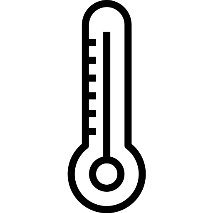 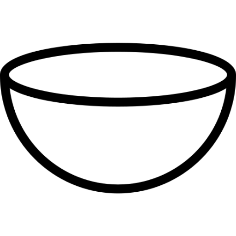 Asignatura:Ciencias NaturalesAño de elaboración:2018Curso:4º BásicoNombres elaborador:María PaulinaApellidos elaborador:Covarrubias GonzálezAjustes:Daniela FuentesEje (curricular):Ciencias Físicas y QuímicasObjetivo(s) de aprendizaje(s) (curricular):OA9: Demostrar, por medio de la investigación experimental, que la materia tiene masa y ocupa espacio, usando materiales del entorno.OA11: Medir la masa, el volumen y la temperatura de la materia (sólido, líquido y gaseoso), utilizando instrumentos y unidades de medida apropiados.Habilidad (curricular):Observar, medir y registrar datos en forma precisa utilizando instrumentos y unidades estandarizadas, organizándolos en tablas, gráficos y utilizando TIC cuando corresponda.Usar materiales e instrumentos en forma segura y autónoma, como reglas, termómetros, entre otros, para hacer observaciones y mediciones.Contenido (curricular):La materia y sus cambios.HabilidadBloom/Anderson:AnalizarIndicador/descriptor: Definen el concepto de masa y volumen, y demuestran que todos los cuerpos poseen masa y volumen.Miden con precisión la masa, el volumen y la temperatura de diversos materiales del entorno en diferentes estados, utilizando instrumentos y unidades de medida estandarizadas.ObjetosNo son objetosEscobaFelizPalaDeliciosoHuesoElefantePruebaIndicador de evaluación321Medición: masa de 8 bolitas Para medir la masa, determinan primero la masa del recipiente vacío. Luego, miden la masa del recipiente con las bolitas y le restan la masa del recipiente.Para medir la masa, miden la masa del recipiente vacío y luego la masa del recipiente con las bolitas. No restan a este último valor la masa del recipiente.Para medir la masa, miden la masa del recipiente con las bolitas. No determinan la masa del recipiente solo.Medición: masa del aguaPara medir la masa, determinan primero la masa de la botella de plástico vacía. Luego, miden la masa de la botella con agua y le restan la masa de la botella vacía.Para medir la masa, miden la masa de la botella de plástico vacía y luego la masa de la botella con agua. No restan a este último valor la masa de la botella vacía.Para medir la masa, miden la masa de la botella de plástico con agua. No determinan la masa de la botella vacía.Manipulación de materialManipulan el material con cuidado evitando derramar agua y botar al suelo las bolitas, entre otras precauciones.Manipulan el material con cuidado y si se les cae el agua o botan las bolitas, no tienen la precaución de limpiar.Manipulan de manera poco cuidadosa el material y mantienen su puesto de trabajo sucio.Registro de información de masasRegistran la masa de las bolitas y del agua indicando el valor exacto obtenido y la unidad de medida pertinente (“g” o “gramos”).Registran la masa de las bolitas y del agua indicando el valor exacto obtenido, sin indicar la unidad de medida.Registran la masa de indicando un valor aproximado y sin indicar la unidad de medida. O no registran el valor de la masa.TotalIndicador de evaluación32211Medición: volumen de una piedraPara medir el volumen, depositan agua en una probeta graduada hasta completar los 60 ml; luego colocan la piedra y observan el desplazamiento del agua.Para medir el volumen, depositan agua en una probeta graduada hasta completar los 60 ml; luego colocan la piedra y observan el desplazamiento del agua.Para medir el volumen, depositan agua en una probeta graduada sin medir con exactitud que el volumen es 60 ml; luego colocan la piedra y observan el desplazamiento del agua.Para medir el volumen, depositan agua en una probeta graduada sin medir con exactitud que el volumen es 60 ml; luego colocan la piedra y observan el desplazamiento del agua.Utilizan un recipiente que no se encuentra graduado para medir el volumen, como por ejemplo, un vaso.Medición: volumen 
del airePara medir el volumen, depositan agua en una probeta graduada hasta completar los 60 ml; introducen el globo y observan el desplazamiento del agua.Para medir el volumen, depositan agua en una probeta graduada hasta completar los 60 ml; introducen el globo y observan el desplazamiento del agua.Para medir el volumen depositan agua en una probeta graduada sin medir con exactitud que el volumen es 60 ml; luego introducen el globo sin sumergirlo, con ayuda de un palo de helados, y observan el desplazamiento 
del agua.Para medir el volumen depositan agua en una probeta graduada sin medir con exactitud que el volumen es 60 ml; luego introducen el globo sin sumergirlo, con ayuda de un palo de helados, y observan el desplazamiento 
del agua.Utilizan un recipiente que no se encuentra graduado para medir el volumen, como por ejemplo, un vaso.TotalIndicador de evaluación321Medición: registro de las temperaturasMiden la temperatura de agua sin que el termómetro toque los lados del recipiente; y registran las temperaturas solicitadas indicando el valor obtenido con la unidad que corresponde (‘º C’, ‘º Celsius’ o ‘grados Celsius’).Miden la temperatura del agua tratando de que el termómetro toque las paredes del recipiente y registran las temperaturas solicitadas indicando el valor obtenido, sin mencionar la unidad de medida.Miden la temperatura del agua con el termómetro, tocando las paredes del recipiente, y registran temperaturas aproximadas a las medidas sin mencionar la unidad de medida.IndicadoresYoMi grupo¿Pude distinguir los objetos de los no objetos?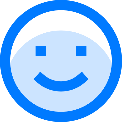 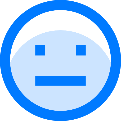 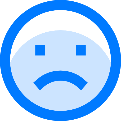 ¿Entendí el concepto de materia?¿Pude medir correctamente la masa de un elemento sólido?¿Pude medir correctamente la masa de un elemento líquido?¿Pude medir correctamente la masa de un elemento gaseoso?¿Durante la actividad, trabajé en colaboración con mi compañero o compañera?IndicadoresYoMi grupo¿Entendí el concepto de volumen?¿Pude medir correctamente el volumen de un elemento sólido?¿Pude medir correctamente el volumen de un elemento gaseoso?¿Durante la actividad, trabajé en colaboración con mi compañero o compañera?YoMi grupo¿Entendí el concepto de temperatura?¿Pude medir correctamente la temperatura?¿Leí de manera correcta los termómetros?¿Identifiqué cuál termómetro tenía mayor o menor temperatura?¿Durante la actividad, trabajé en colaboración con mi compañero o compañera?ObjetosNo son objetosMasa del plato con 8 bolitasMasa del platoMasa del plato con bolita - masa del plato = masa de las 8 bolitas__________ g__________ g__________ gDibujaDibujaDibujaMasa de botella con bebidaMasa de la botellaMasa de botella con bebida - masa de la botella = masa de la bebida.__________ g__________ g__________ gDibujaDibujaDibujaDibujo antes de poner los globos 
en la balanzaDibujo con los globos sobre los platos 
de la balanzaVolumen de aguaVolumen de agua y piedraVolumen de agua y piedra – volumen de agua = volumen de la piedra__________ ml__________ ml__________ mlDibujaDibujaDibujaVolumen de aguaVolumen de agua y globo con aireVolumen de agua y globo con aire – volumen de agua = volumen del aire__________ ml__________ ml__________ mlDibujaDibujaDibujaAgua  calienteComienza midiendo la temperatura del agua caliente.Ten cuidado con el manejo de los materiales.Registra los datos.Comienza midiendo la temperatura del agua caliente.Ten cuidado con el manejo de los materiales.Registra los datos.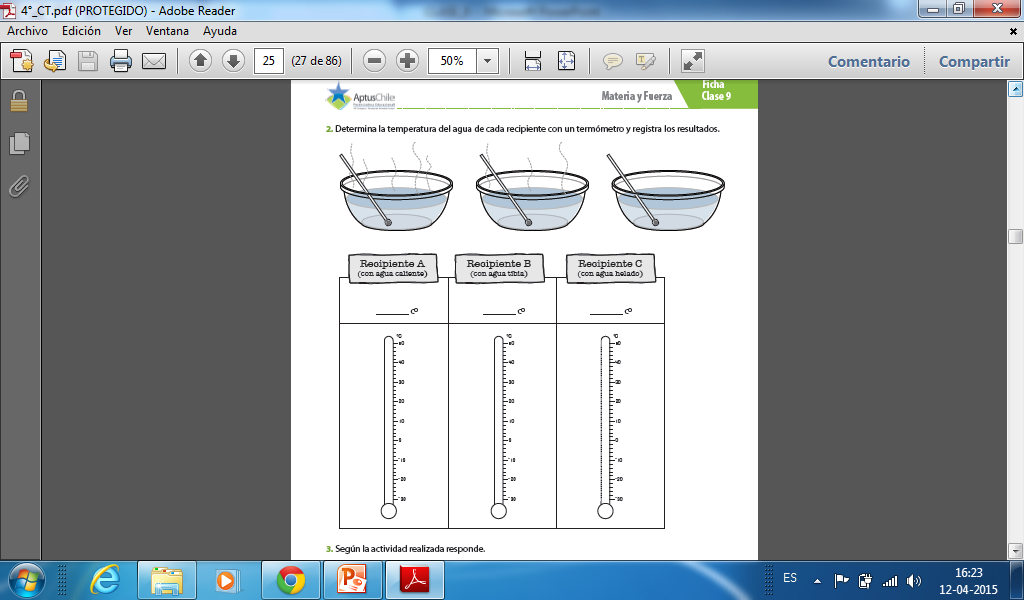 ……….°CAgua  tibiaDeja pasar el tiempo (por lo menos 20 minutos) y mide nuevamente la temperatura del agua.Registra los datos.Deja pasar el tiempo (por lo menos 20 minutos) y mide nuevamente la temperatura del agua.Registra los datos.……….°CAgua  fríaFinalmente, deja pasar otros 20 minutos y mide nuevamente la temperatura del agua.Registra los datos.Finalmente, deja pasar otros 20 minutos y mide nuevamente la temperatura del agua.Registra los datos.……….°C